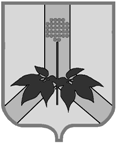 АДМИНИСТРАЦИЯ  ДАЛЬНЕРЕЧЕНСКОГО  МУНИЦИПАЛЬНОГО  РАЙОНАПОСТАНОВЛЕНИЕ27 августа 2019 г.                   г.  Дальнереченск                           № 351-паОб утверждении инвестиционной декларацииДальнереченского муниципального районаВ соответствии с Федеральным законом от 06 октября 2003 года № 131-ФЗ «Об общих принципах организации местного самоуправления в Российской Федерации», в целях создания условий по формированию благоприятного инвестиционного климата, эффективности взаимодействия участников инвестиционной деятельности, определения основных приоритетов развития и  поддержки инвестиционной деятельности в Дальнереченском районе, в соответствии с Федеральным законом от 25 февраля 1999 года № 39-ФЗ «Об  инвестиционной деятельности в Российской Федерации, осуществляемой в форме капитальных вложений», Распоряжением администрации Приморского края от 13 февраля 2019 года № 89-ра «О стандарте деятельности органов местного самоуправления Приморского края по обеспечению благоприятного инвестиционного климата в Приморском крае на 2019-2020 годы», руководствуясь Уставом Дальнереченского муниципального района,ПОСТАНОВЛЯЕТ:Утвердить прилагаемую инвестиционную декларацию Дальнереченского муниципального района.Отделу по работе с территориями и делопроизводству администрации Дальнереченского муниципального района разместить настоящее постановление на официальном сайте администрации Дальнереченского муниципального района в сети «Интернет».Признать утратившим силу постановление администрации Дальнереченского муниципального  района от 19.06.2019 № 229-па «Об утверждении инвестиционной декларации Дальнереченского муниципального района»Контроль за исполнением настоящего постановления возложить на заместителя главы администрации Дальнереченского муниципального района Попова А.Г. Настоящее постановление вступает в силу со дня его подписания.Глава  Дальнереченскогомуниципального района                                                                    В.С. Дернов  Приложениек постановлениюИНВЕСТИЦИОННАЯ ДЕКЛАРАЦИЯДальнереченского муниципального районаОбщие положения1.1. Инвестиционная декларация Дальнереченского муниципального района Приморского края (далее – Инвестиционная декларация) разработана в целях обеспечения благоприятного инвестиционного климата и создания условий для привлечения инвестиций в экономику Дальнереченского муниципального района.1.2. Инвестиционная декларация является важной составляющей деятельности органов местного самоуправления Дальнереченского муниципального района по обеспечению благоприятного инвестиционного климата, позволяет обеспечить субъекты инвестиционной и предпринимательской деятельности полной информацией об инвестиционной политике, осуществляемой на территории Дальнереченского муниципального района.1.3. Порядок взаимодействия с субъектами предпринимательской и инвестиционной деятельности устанавливается в рамках действующего законодательства и осуществляется в соответствии с федеральными законами и иными нормативными правовыми актами Российской Федерации, муниципальными правовыми актами Дальнереченского муниципального района.1.4. Ответственность за реализацию отдельных положений Инвестиционной декларации в пределах своих полномочий несут структурные подразделения администрации Дальнереченского муниципального района, осуществляющие и содействующие реализации инвестиционных проектов на территории Дальнереченского муниципального района.1.5. Информация о результатах и планах инвестиционной и предпринимательской деятельности Дальнереченского муниципального района формируется ежегодно в «Инвестиционном послании главы Дальнереченского муниципального района» и размещается на официальном сайте администрации Дальнереченского муниципального района в разделе «Инвестиционная деятельность».2. Принципы взаимодействия органов местного самоуправления с субъектамипредпринимательской и инвестиционной деятельности2.1. Основным принципом инвестиционной политики Дальнереченского муниципального района является взаимная ответственность органов местного самоуправления и субъектов инвестиционной деятельности, а также сбалансированность интересов органов власти и субъектов инвестиционной деятельности.2.2. Взаимодействие органов местного самоуправления с субъектами предпринимательской и инвестиционной деятельности осуществляется на основе следующих принципов:- равенство - недискриминирующий подход ко всем субъектам предпринимательской и инвестиционной деятельности;- вовлечённость - участие субъектов предпринимательской и инвестиционной деятельности в процессе принятия решений органами местного самоуправления и оценки их реализации;- прозрачность - общедоступность документированной информации о деятельности органов местного самоуправления;- лучшие практики - ориентация административных процедур и регулирования на лучшую с точки зрения интересов субъектов предпринимательской и инвестиционной деятельности практику взаимодействия органов местного самоуправления с субъектами предпринимательской и инвестиционной деятельности.2.3. Администрация Дальнереченского муниципального района в соответствии с действующим законодательством вступает в переговоры с субъектами инвестиционной и предпринимательской деятельности в случае возникновения обстоятельств, связанных с нарушением сроков и условий доступа к существующим формам государственной и муниципальной поддержки, а также в случае возникновения ситуаций, связанных с необоснованным отказом в предоставлении согласований, разрешений, решений и одобрений соответствующих органов, имеющих право выдавать такие согласования, разрешения, решения и одобрения.2.4. Структурные подразделения администрации Дальнереченского муниципального района, взаимодействующие с субъектами инвестиционной и предпринимательской деятельности, в установленном законодательством порядке рассматривают предложения, направленные на сокращение сроков и упрощение процедур, связанных с реализацией инвестиционных проектов и выдачей разрешительной документации.3.Муниципальная поддержка инвестиционной деятельности Дальнереченского муниципального района3.1. Основными направлениями поддержки инвестиционной деятельности Дальнереченского муниципального района являются:- снижение административных барьеров для субъектов инвестиционной и предпринимательской деятельности;- содействие субъектам инвестиционной деятельности в реализации проектов, отвечающих приоритетным направлениям социально-экономического развития Дальнереченского муниципального района;- формирование условий для мобилизации внутренних и увеличения притока внешних инвестиционных ресурсов, а также новых технологий в экономику Дальнереченского муниципального района;- освещение в СМИ инвестиционной деятельности Дальнереченского муниципального района;- предоставление консультационной и  методической поддержки инвестиционным проектам;- формирование благоприятного инвестиционного климата на территории Дальнереченского муниципального района;- совершенствование муниципального нормативного правового регулирования в сфере инвестиционной деятельности Дальнереченского муниципального района.4. Приоритетные направления инвестиционной деятельности на территории Дальнереченского муниципального района4.1. Приоритетными направлениями инвестиционной деятельности на территории Дальнереченского муниципального района являются:- промышленное производство;- сельское хозяйство;- строительство;- туризм и отдых;- жилищно-коммунальное хозяйство;- здравоохранение;- образование;- рыбное хозяйство;- сбор и переработка дикоросов;- добыча полезных ископаемых.5. Обязательства муниципального образования Дальнереченского муниципальногорайона по обеспечению и защите прав  и интересов5.1. Администрация Дальнереченского муниципального района в соответствии с действующим законодательством Российской Федерации гарантирует всем субъектам инвестиционной деятельности обеспечение и защиту их прав и интересов, в том числе:- равное отношение ко всем субъектам инвестиционной деятельности;- участие субъектов инвестиционной деятельности в процессе принятия решений и оценке их реализации;- доступ к публичной информации о деятельности органов местного самоуправления;- отсутствие ограничений в реализации своих проектов в соответствии с действующим законодательством;- невмешательство органов местного самоуправления и должностных лиц в административно-хозяйственную деятельность инвестора, заключение инвестором договоров (контрактов), выбор партнеров, подрядчиков, поставщиков и любых других контрагентов, определение обязательств;- возможность обратиться к главе Дальнереченского муниципального района, в том числе посредством информационно-телекоммуникационной сети Интернет, в целях оперативного решения возникающих в процессе инвестиционной деятельности вопросов, а также в случае возникновения обстоятельств, связанных с нарушением сроков и условий доступа к существующим механизмам поддержки и реализации инвестиционных проектов.5.2. Администрация Дальнереченского муниципального района своевременно рассматривает предложения субъектов инвестиционной деятельности, направленные на устранение административных барьеров, препятствующих реализации инвестиционных проектов, а также на совершенствование нормативной правовой базы района.5.3.  Субъекты предпринимательской и инвестиционной деятельности могут непосредственно руководствоваться положениями настоящей инвестиционной декларации при взаимодействии с органами местного самоуправления Дальнереченского муниципального района.